Good afternoon everyone, Here is the work we have planned for next week. Many thanks, Ms. Gibson, Ms. McHugh, Ms. Hanley, Ms. CreanerFirst Class Weekly Plan: Week beginning May 11th SubjectContentEnglishReadingPirate Pat and MoreContinue story “Pirate Pat” p 42 – 45Sight words for story p75Revise tricky words 49 - 52: saw, put, could, shouldThis week’s tricky words: would, rightOxford Owl: https://www.oxfordowl.co.uk/for-home/find-a-book/library-page/  Children have access to an online library of readers and activities to browse through. You can set up your own account. Reading Comp.Let’s Talk Literacy p92 “Butters”Talk about the reading the comprehension strategy visualization (create pictures in your mind as you read the story).Read the story together a few timesDiscuss the pictures you have created in your headExtension work: Answer the questions on p93 (Part A). You can answer them in the following ways (depending on what you feel your child is most comfortable with)Answer the questions orallyFind the answers to the questions in the text and underline themWrite the answers on p93Spelling & PhonicsJolly Phonics Grammar Book1: Spelling list p 54Jolly Phonics Grammar Book1: sound <oi> p54GrammarJolly Phonics Grammar Book1: Adverbs p 55WritingOur News in news copyReady To write C1- complete the next 2 pages (ensure correct letter formation)Creative Writing: The children can write a story of their choice in their Our News/Creative Writing copy/blank pageStory starters http://www.scholastic.com/teachers/story-starters/Oral LanguageLet’s Talk Literacy p93 Part B MathsMaster Your Maths: Continue to next week. Please note: we will not be covering any new topics in Busy at Maths during this time. This means that you may see questions on topics that we have not covered yet in Master Your Maths. If this happens feel free to skip that question and move on.Master Your Maths: Test for this week (at back of book)This week’s tables: 5+. The tables can be found p2+3 of the homework diary.Skip Counting: Practise counting in 2’s, 5’s and 10’s.  Busy At Maths p125 – 127Practise doubles and story of 10. You can use the Topmarks website https://www.topmarks.co.uk/maths-games/daily10 - Choose Level 2    doubles/halves to play the Topmarks Daily 10 challengeGaeilgeDuolingo:  https://www.duolingo.com/Cúla4: https://www.cula4.com/en/You can download Bua Na Cainte to your laptop. Please note: This is a large file and you do not have to download it. This is an optional activity.If you go to this link http://edco.ie/bua1the download will start automatically (you will see the file downloading at the bottom of your screen). When it is downloaded open it and you will be asked to loginusername: trialpassword: trialThe children use this daily in class and will be able to show you how to play lessons and activities. This week the children can revise the first theme “ Mé Féín”. In each lesson they can play games, access songs, poems and rhymes. The children are particularly familiar with the songs “Ceann, Gualainn “ and “Teidí Tinn”. SESEExplore With Me Theme 9 – Food. Page 79 – Fruit and VegetablesDiscuss different types of fruit & vegetables. This page can be completed orally.You can log in to the Edco website to view animations and resources. When you log in search for the “Explore with Me” book. At the side of each page there is a tab for each lesson that brings you to the associated resources.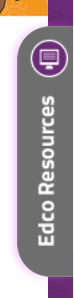 https://edcolearning.ie/Username: primaryedcobooksPassword: edco2020 ReligionGrow in Love Theme 8 – Lesson 2 “I will send the helper” . Workbook page 46 + 47Parents can now login to the Grow In Love website https://app.growinlove.ie/en/loginEmail: trial@growinlove.iePassword: growinloveArtStill Life: Fruit BowlArrange some fruit in a bowl or basket and draw what you see. You can use any art supplies you have – sketch with pencil, use crayon, paint, chalk etc. Here are some examples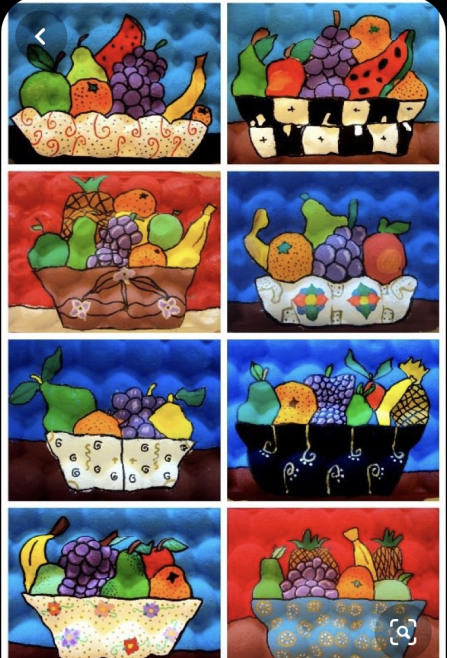 Extension activity: Printing with fruit and vegetables. PEPE at Home 1st 2nd Lesson 2 Gameshttps://www.facebook.com/DCU/videos/284973272514772/Cosmic Yogahttps://www.youtube.com/user/CosmicKidsYogaJoe Wicks daily PE class 9am https://www.youtube.com/channel/UCAxW1XT0iEJo0TYlRfn6rYQ